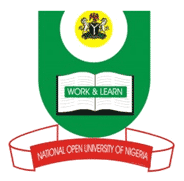 NATIONAL OPEN UNIVERSITY OF NIGERIA14-16 AHMADU BELLO WAY, VICTORIA ISLAND LAGOS                                                   SCHOOL OF EDUCATIONMAY/JUNE 2012 EXAMINATION	ECE 412 Management of Childhood EducationTIME: 2 HOURSINSTRUCTION: Attempt 3 questions out of 4. Question 1 is compulsory1(a).     Define management.  (b).     Write on 4 basic functions of management  (c)      Discuss the policies on licensing and public regulations of every early childhood programme                                                                                                                                     30 marks2.         Mention and discuss any five broad categories to which the early childhood education delivery can               be grouped                                                                                                                           20 marks          3         The early childhood years represent a critical developmental period. Discuss the importance of early             childhood education.                                                                                                      20 marks4(a)     Certain needs of the primary school children are to be met before a child can grow well and learn             effectively. Identify and discuss the needs.  (b)     Explain 5 measurement methods that can be used to gather information about a child at any of the              child’s developmental stages                                                                                         20 marks